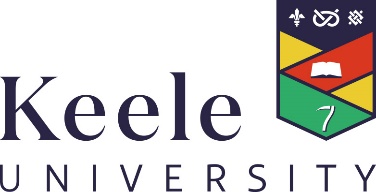 PSychology Research Ethics Committee (PSY-FREC) Application FormInstructions for completing this application formThis application form must be completed in full and submitted along with all project documents to apply for Psychology Faculty Research Ethics Committee (PSY-FREC) review.  Information on how to submit for FREC review can be found on the PSY-FREC webpage.Where applicable, it is strongly advised that supervisors review and approve the application before it is submitted.  Confirmation of this is required as part of the submission process. Project DetailsAll questions in this section are mandatory unless otherwise stated.Full Project title:Name of applicant:Name(s) of Keele Co-applicant(s):Academic unit:Proposed start date:If you are unsure, please provide an estimate.Proposed end date:If you are unsure, please provide an estimate.Status of funding:Including internal sources.Funding references (where applicable):Assessment for light touch review?Does the project involve the use of Security Sensitive Information?See here for guidance on what constitutes Security Sensitive Information Aims and Objectives and Experimental DesignAll questions in this section are mandatory unless otherwise stated. Please respect the word limits and be concise in your answers. Your description should be aimed at communicating to a wide audience.Project synopsis:Describe the purpose and rationale for the proposed project. The description should be in everyday language that is free from jargon. All technical terms, acronyms or discipline specific phrases must be clearly explained. A Scientific literature review is not necessary. (Approximately 500 words Maximum).Methodology:Please give a brief description of the methodology of the project. This should not be a repetition of the study protocol. (Approximately 500 words maximum).What are the primary outcome measures/aims? Please describeWhat are the secondary outcome measures/aims?If there are no secondary outcome measures enter ‘Not applicable’.What is the significance or benefits of the project?Does the project involve Human Biomaterial?This includes deceased persons, body parts or other human elements such as blood, hair or tissue samples (including saliva and waste products)?Does the project involve any of the following?Identification and RecruitmentWhen submitting your application form you should also attach a copy of the Participant Information Sheet (if applicable), the Consent Form (if applicable), the content of any telephone script (if applicable) and any other material that will be used in the recruitment and consent process.All questions in this section are mandatory unless otherwise stated.Describe the participant population:Include relevant important characteristics such as age, gender, location, affiliation, level of fitness, intellectual ability etc. Describe any relevant inclusion/exclusion criteria.How many participants do you intend to recruit?Describe per population group where applicable.From which source(s) do you plan to recruit your participants? E.g. schools, charitable organisations, universities, etcHow will potential participants, records or samples be identified? Who will carry this out, what resources will be used?Will any of the following be used:When submitting the application form a copy of each of these that are being used should be uploaded. For web content, insert a link below OR attach a PDF VERSION to the application.Describe what measures will be taken to ensure there is no breach of any duty of confidentiality owed to the public, service users or any other person in the process of identifying potential participantsWill consent be obtained?Describe how.Will participants be deceived in any way about the purpose of the study?If yes, please describe the nature and extent of the deception involved. Include how and when the deception will be revealed, why, and who will administer this feedback.Describe how participants will be informed of and act upon their right to withdraw from the project:Will research participants receive any payments, reimbursement of expenses or any other benefits or incentives for taking part in this research?This should include financial and non-financial incentives/payments as well as Research pariticpation scheme credit if applicable.Will you inform participants of the results?Participant ProceduresAll questions in this section are mandatory unless otherwise stated.Give details of all procedure(s) that will be received by participants as part of the research protocol.These include seeking consent, interviews, Computerised or non-computerised tests, surveys/questionnaires, physiological recordings, psychological or physical interventions, taking samples of human biological material, observations and any other procedures used to collect data from/about participants.For each procedure indicate:Total number of interventions/procedures to be received by each participant as part of the research protocol.The types of stimuli, questions or other materials/devices to be used in the procedure.Average time taken per intervention/procedure (minutes, hours or days)Details of who will conduct the intervention/procedure, and where it will take place.What are the potential risks and burdens for research participants, the research team and the general public and how will you minimise them? What procedures will be adopted to manage adverse events should they occur?What are the potential risks to the environment and Society and how will you minimise them and what procedures will be adopted to manage adverse events?Are there any other ethical issues raised by the research?Confidentiality and DataAll questions in this section are mandatory unless otherwise stated.Will you be undertaking any of the following activities at any stage (including in the identification of potential participants)?Check all that apply. Personal data is information that relates to an identified or identifiable individual. For guidance on what constitutes personal data see the ICO Guidance.Will participants be anonymous/rendered anonymous?Please describe how data will be rendered de-identifiable/anonymous. See ICO guidance.Please describe the physical security arrangements for storage of personal data during the study?How will you ensure the confidentiality of personal data?Consider data throughout the study lifespan and any publications/data sets made available.Where will research data be stored during the project’s activity?Describe the arrangements for storage of research data after the project has ended?Refer to the University’s Record Retention Schedule and the Keele University Research Data Management and Sharing Policy.Further InformationOnce the REC Application Form is complete and all documentation is prepared and ready for submission, follow the process outlined on the PSY-FREC webpage.If there is external funding, is this provided by the Economic and Social Research Council ESRC?Answer the following questions with regard to your application. This will allow the committee to determine whether your application is eligible for light touch review (see Light Touch Review Checklist (UREC-QCD-51) for further information).Answer the following questions with regard to your application. This will allow the committee to determine whether your application is eligible for light touch review (see Light Touch Review Checklist (UREC-QCD-51) for further information).Does the research involve potentially vulnerable people or groups/individuals in a dependent or unequal relationship?Does the research involve individuals or groups where permission of a gatekeeper is required for initial or continued access to participants? Does the research involve sensitive topics?Does the research involve collecting/storing participant data which cannot be anonymised?Does the research involve processing of data beyond that for which informed consent has been given? Will data be gathered through social media channels or online groups/websites without the explicit informed consent of each individual?Will the research involve blood/saliva/tissue samples, fMRI imaging, or other methods which involve careful screening or specialist skills of the researchers in order to maintain safety?Could the research involve more than minimal psychological stress, anxiety, or humiliation for the participant?Will the research involve deception?Will the research involve data collection without informed consent at the time the data is collected?Does the research involve a risk to the safety and wellbeing of the researchers and other staff?Does any of the data collection take place outside of the UK?If yes, give details with reference to the Human Tissue Act 2004.If yes, please discuss this project with Dr Alan Harper (01782 734654 (Med School) and 01782 674472 (Lab)) or Dr Daniel Tonge (01782 733418) or via email to research.humantissue@keele.ac.uk before submitting your application. Insert the HTA reference number you are given for this project: Personal Identifiable Information transferred into the UniversityPersonal Identifiable Information transferred out of the UniversityIonising RadiationHealth Research Authority (HRA) approval (to be sought after REC approval)Will participants be recruited from the School of Psychology Research Participation Time (RPT) Scheme or another similar scheme at another institution? If so, select “Yes” and list which schemes will be used in your text above.Posters in public spacesAdvertisementsEmailsSocial MediaWebsitesTransferring personal data electronically or by hard copy, including by public/private transport, courier and postal services.Storing personal data on University ServersStoring personal data on University computers, laptops, digital devices, phones, tabletsStoring personal data in University PremisesStoring personal data on cloud servicesStoring personal data on private computers, laptops, digital devices, phones, tablets.Storing personal data on any form of removable storage media.